Додаткова інформація на вебресурсах Головного управління ДПС у Херсонській області, Автономній Республіці Крим та м. Севастополі: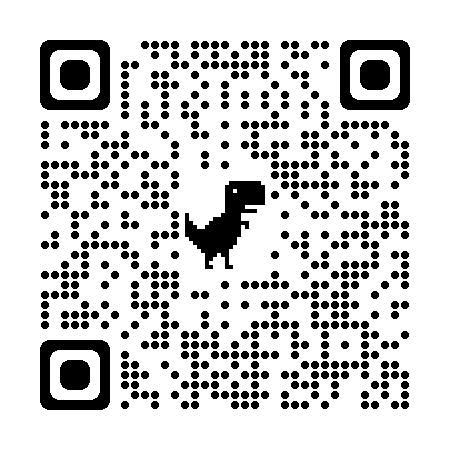 субсайт https://tax.gov.ua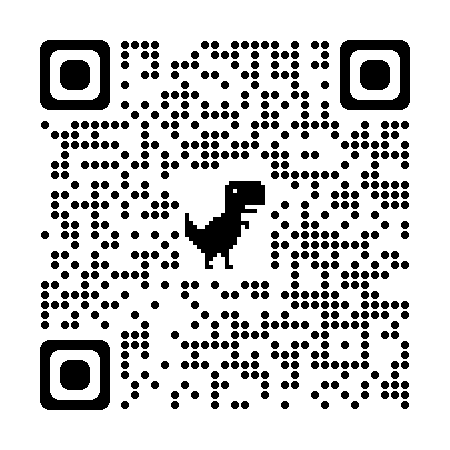 YouTube канал:https://www.youtube.com/channel/UCl_DYRBwDo1bmt_7Guq9wxg?view_as=subscriber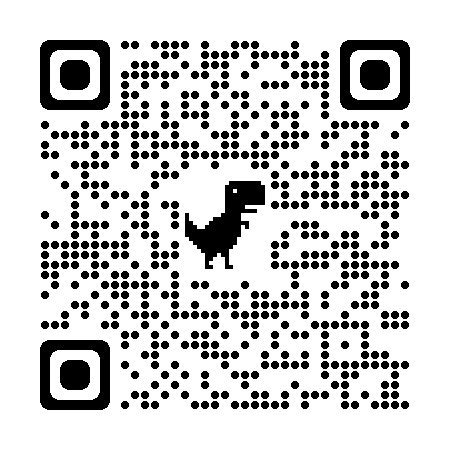 Facebook: https://www.facebook.com/tax.kherson.crimea.sevastopol/Telegram-канал Державної податкової служби України https://t.me/tax_gov_ua 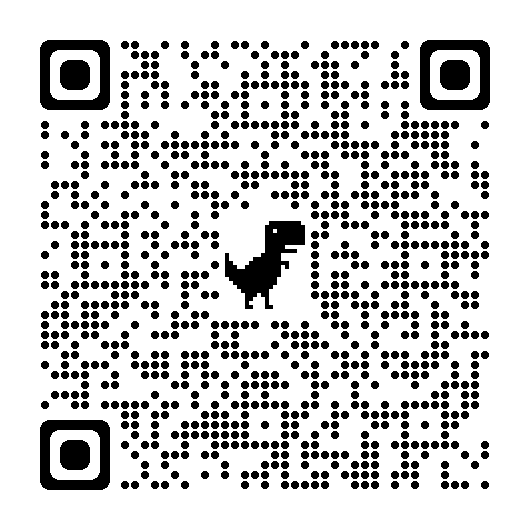 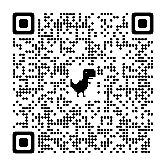 Сервіс ДПС «InfoTAX» Платники можуть звернутися до податкових інспекцій Херсонщини  Новокаховська ДПІ, телефон/факс:(05549) 4-52-88 Каховська ДПІ, телефон/факс: (05536) 4-04-43 Чаплинська ДПІ, телефон/факс: (05538) 2-25-32 Бериславська ДПІ, телефон/факс:(05546) 7-21-24Великоолександрівська ДПІ, телефон/факс:(05532) 2-11-40 Високопільська ДПІ, телефон/факс:(05535) 2-23-40  Нововоронцовська ДПІ, телефон: (05533) 2-11-31Великолепетиська ДПІ, телефон: (05543) 2-22-79Верхньорогачицька ДПІ, телефон: (05545) 5-10-93Горностаївська ДПІ, телефон: (05544) 4-17-51Херсонська ДПІ,  телефон: (0552) 32-74-18Білозерська ДПІ, телефон/факс: (05547) 3-37-76Голопристанська ДПІ, телефон: (05539) 2-67-54Скадовська ДПІ, телефон/факс: (05537) 5-22-76 Олешківська ДПІ, телефон/факс: (05542) 2-21-61 Каланчацька ДПІ, телефон/факс:(05530) 3-26-47 Генічеська ДПІ, телефон/факс: (05534) 3-16- 57 Іванівська ДПІ, телефон/факс: (05531) 3-12-50 Нижньосірогозька ДПІ, телефон: (05540) 2-14-99 Новотроїцька ДПІ, телефон: (05548) 5-01-74 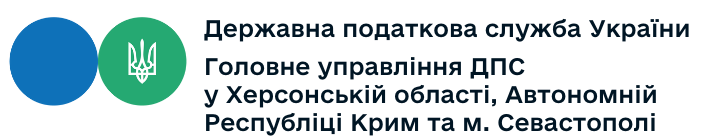 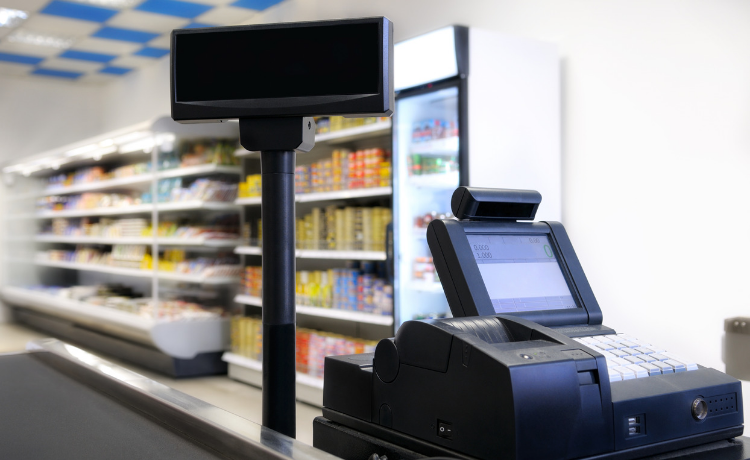 73022, м. Херсон, проспект Ушакова, 75Головне управління ДПС у Херсонській області, Автономній Республіці Крим та м. Севастополі повідомляє, що реєстратор розрахункових операцій (далі - РРО) застосовують суб’єкти господарювання, які здійснюють розрахункові операції в готівковій та/або в безготівковій формі у сфері торгівлі громадського харчування та послуг.З 01.01.2022 року РРО застосовують фізичні особи-підприємці (далі – ФОП) 2-4 групи не залежно від обсягу доходу за умови здійснення розрахункових операцій. Однак, реалізація товарів на території села звільнена від обов’язкового використання РРО.* Звертаємо увагу, що виключення не застосовуються, якщо:одночасно здійснюється реалізація підакцизної продукції;одночасно здійснюється дистанційна торгівля;сільською радою прийнято рішення про обов’язкове застосування РРО. *Це передбачено змінами, прийнятими Кабінетом Міністрів України до Постанови «Про забезпечення реалізації статті 10 Закону України «Про застосування реєстраторів розрахункових операцій у сфері торгівлі, громадського харчування та послуг»» від 23 серпня 2000 року № 1336.Коли застосовують РРО у ФОП єдиного податку?!!! 1 група РРО не застосовує та не веде облік товарних запасів.РРО застосовується при розрахунках:1. Готівкою 2. Через POS-термінал із застосуванням електронний платіжний засіб;3. Через програмно-технічний комплекс самообслуговування не банківської установи (готівка та електронний платіжний засіб);4. У дистанційній торгівлі з використанням номеру платіжної картки продавця, іншого платіжного засоб, у тому числі розрахункові операції через системи LiqPay, Portmone, iPay, Приват24, Монобанк, Ощад24/7.РРО не застосовується при розрахунках:Перерахування коштів з рахунку одного суб’єкта господарювання на рахунок іншохо (з використанням реквізитів розрахункового рахунку, тобто без еквайрингу);Перерахування коштів через касу банку;Через програмно-технічний комплекс самообслуговування банку (готівка та електронний платіжний засіб).Група єдиного податкуЗ 01.01.2021 по 01.01.2022Після 01.01.20222-4Дохід більше 220 мінімальної заробітної плати встановленої законом на 1 січня податкового (звітного) року та/або продаж (суб’єкти господарювання реалізатори ризикової групи товарів): технічно складних товарів; лікарських засобів та медичних виробів;платних послуг у охороні здоров'я;виробів ювелірних та з дорогоцінних металів. В обов'язко-вому порядку застосовує РРО, при цьому облік товарних запасів ведуть лише платники ПДВ та СГ реалізатори ризикової групи товарів